Žádost o odstoupení od kupní smlouvy/ReklamaceDatum: 		__________________________________________________________Jméno zákazníka:	__________________________________________________________Adresa			__________________________________________________________Tel. číslo:		__________________________________________________________E-mail:			__________________________________________________________Číslo objednávky:	__________________________________________________________Číslo faktury:		__________________________________________________________Číslo účtu/banka:	__________________________________________________________Vrácené zboží:Popis vzniklé chyby:Žádost o:* vrácení peněz* výměnu zbožíJaké zboží?Nehodící se škrtněte.EPITA-DD.cz, vše pro ženy po operaci prsuDobromila DarnadyováPotoky 4318760 01 ZlínTel.: 724 486 044E-mail: dobruska@epita-dd.czwww.epita-dd.cz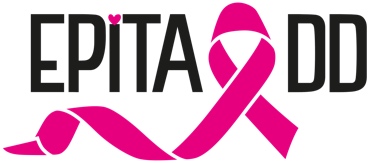 Název:Barva:Velikost:Množství:Cena: